栃土施管7号　　　　　　　　　　　　　　　　　　　　　　　　　　　　　　　　　　　　　　　　　　　　　　　　　　　　　　　　　　　　　　　　　令和3年4月16日建設業者各位　　　　　　　　　　　　栃木県土木施工管理技士会会　長　山　根　良　信（公　印　省　略）令和3年度監理技術者講習のご案内平素より当会の運営にご協力を賜り厚く御礼を申し上げます。　さて、この度、監理技術者資格証の更新時期を迎える方を対象に、同講習会を開講致します。講習では、建設現場の最前線で活躍をされ、現場経験豊富な講師が、「建設工事における施工管理」に関し、体験談などを交えながら講義を行います。　また、「建設工事を行う際の法律制度」について、わかりやすく解説をし、講義の最後には、「建設工事における最近の技術動向等」に関しても情報提供を行う講習内容となっております。つきましては、受講のお申込をされる場合は、別途【講習申込方法の資料】をご参照いただき、（一社）全国土木施工管理技士会連合会までお申込下さい。（記）　1　日　時　　（第1回目）令和3年6月17日（水）8:50～16:30　　　　　　 　（第2回目）令和3年9月22日（水）8:50～16:30　　　　　　 　（第3回目）令和3年11月30日（火）8:50～16:30　　　　　　　　※いずれの回も申込受付中です。　2　場　所　　　栃木県建設産業会館　　　　　　 　　http://www.tochiken.or.jp/?page_id=32　3　定　員　　　50名　　　　　　　　※新型コロナウイルス対策のため、定員を削減させていただいております。　4　申込方法　（1）インターネットによる申込　　　　　　　　下記URLにアクセスいただき、お申込下さい。　　　　　　　　https://sas.ejcm.or.jp/cpds/kt/courseselect.php　　　　　　　 （2）郵送による申込　　　　　　　　下記URLにアクセスいただき、用紙をダウンロードいただきお申込下さい。https://www.ejcm.or.jp/training/training-4/　5　受講料　（インターネット申込）9,500円/1名　　　　　　 （郵送による申込）　　9,800円/1名　6　講習内容 「建設工事に関する法律制度」　　　　　　　「建設工事の施工管理（施工計画・施工管理・原価管理・工程管理）　　　　　　　「建設工事の施工管理（品質管理・安全衛生管理）　　　　　　　「建設工事に関する最近の技術動向等（環境管理・最近の動向）　　　　　　　「修了試験」　7　講　師　　建設業労働災害防止協会栃木県支部　橋爪　良行　氏　　　　　　　 建設業労働災害防止協会栃木県支部　糟谷　淳　　氏　8　講習会特徴 　　　　　　　 ・CPDSのユニット付与希望者には、主催者が自動で単位登録　　　　　　　 （講習ユニット12　修了試験で会場平均点以上だと+3ユニット）　　　　　　　 ・次回以降の更新の際、更新時期を知らせるメールが送付される。　9　その他　　　　　　　 ・新型コロナウイルスの感染防止のため、マスクの着用等にご協力願います。別途【受講時のお願い】も併せてご参照願います。なお、新型コロナウイルスの感染状況次第では、開催を見送る場合もございますので、予めご了承下さい。・監理技術者講習の有効期間が令和３年から、受講した日から５年後の年の12月31日までと変更になりました。既に受講されている方も対象です。このため、全ての受講者の有効期限が12月31日となるため、年末は受講者が増えることが予想されます。継続更新される方は、期限を迎える年のいつ受講しても、翌年１月１日から５年間有効期間が継続されますので、早めの受講をお勧めします。少しでも安全な講習を行うために　受 講 者 の 皆 様 へ の お 願 い新型コロナウイルス感染症の対策として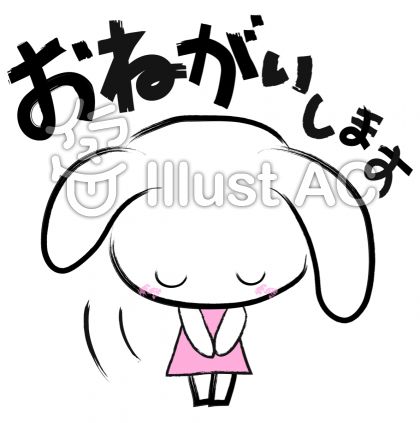 下記の通り徹底したいと思いますので、ご協力の程宜しくお願い申し上げます。１．朝、もしくはご出発時に必ず検温をいただき、37度5分以上の場合又は少しでも体調のすぐれない場合は、参加をとり止めて下さい。２．マスクの着用にご協力願います。事務局、講師マスクを着用して対応させていただきます。３．会場内に手指消毒液、洗面所に液体石鹸を設置しておりますので消毒にご協力願います。４．講師と受講者の席の間は2ｍ、受講者間の机の配置を近接距離にならないように配置させていただきます。５．定期的に換気を行います。６．お食事の前にも、手洗いを励行して下さい。